UNION EUROPÉENNE DES MÉDECINS SPÉCIALISTES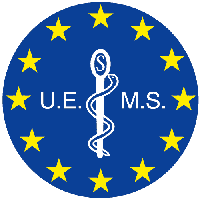 EUROPEAN UNION OF MEDICAL SPECIALISTSSECTION OF RADIOLOGYSurvey: Radiology Workforce in Europe With a membership in 40 countries, 60 specialist bodies, and well-established partnerships across Europe, the UEMS – European Union of Medical Specialists - represents around 1.6 million medical specialists. The Section of Radiology of the UEMS has the following objectives:- The study, promotion and harmonisation of the highest level of training of the medical specialists, medical practice and health care within the European Union in Radiology.- The study and promotion of free movement of radiologists within the EU, and the defence of the professional interests of European radiologists.- The representation to EU authorities and any other authority and/or organisation dealing with questions directly or indirectly concerning the specialty of Radiology.In order to better serve its mission, and actively collaborate with the most important scientific societies, professional and patient organisations and partners, the UEMS Section of Radiology seeks help from you as national Medical Association with reference to the most updated facts & figures on the radiology workforce in Europe. We therefore kindly ask you to complete the following short questionnaire. Thank you very much in advance for your precious help.Questionnaire 1. Basic Information: CountryName of National Medical AssociationContact person (name and email) for possible further enquiries 2. Please indicate the number of practicing radiologists in your country: Number:As per (year):3. Gender distribution among radiologists (in percent): MaleFemaleOther: As per (year):4. How many radiologists work in public/private practice (in percent)? Public:Public Hospitals:Universities:Private practice:As per (year):5. Age distribution of practicing radiologists in your country (in percent): 25-35 years:36-45 years:46-55 years:>55 years: As per (year):6. Age of retirement for radiologists in your country: Average age:As per (year):7. How many radiology residents (= radiologists in training) are there in your country: Number:As per (year):8. Gender distribution among radiology residents in percent (if available): Male:Female: Other:As per (year):9. Percentage of radiology residents per year of training (if available): 1st year:2nd year:3rd year:4th year if available:5th year if available:All data as per (year):10. Percentage of undergraduate medical students who choose radiology (if available): Percent:As per (year):Table of ResultsThematic MapsPicture 1 – Responding countries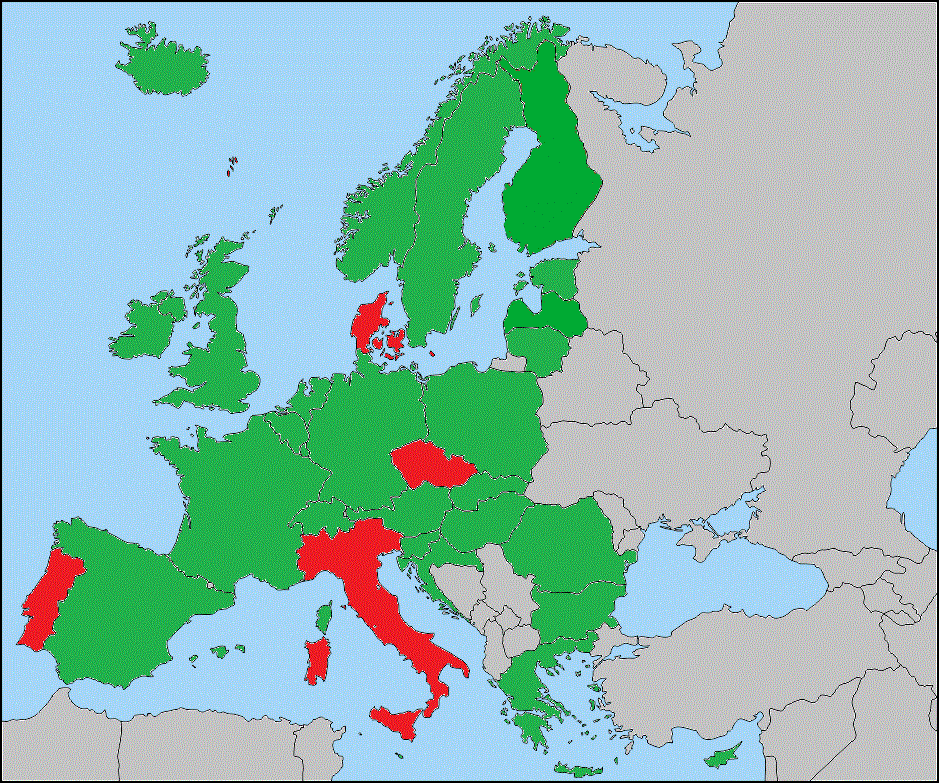 Answer No answer Not applicablePicture 2 – Gender distribution of European radiologists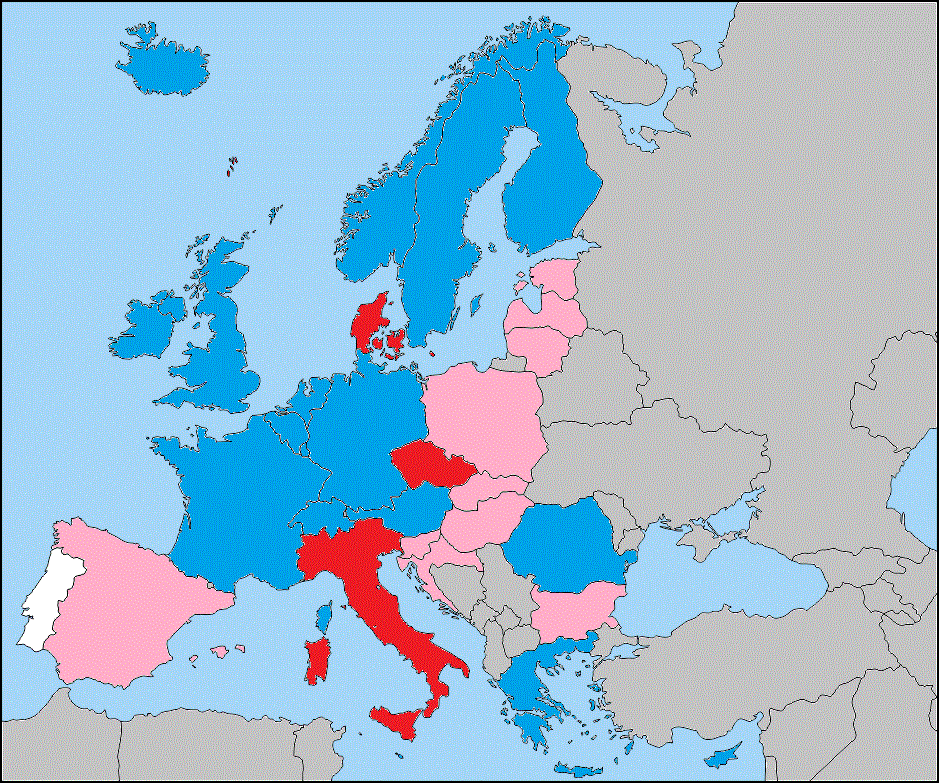 Prevalence of male radiologistsPrevalence of female radiologistsNo answerNot applicablePicture 3 – Age of retirement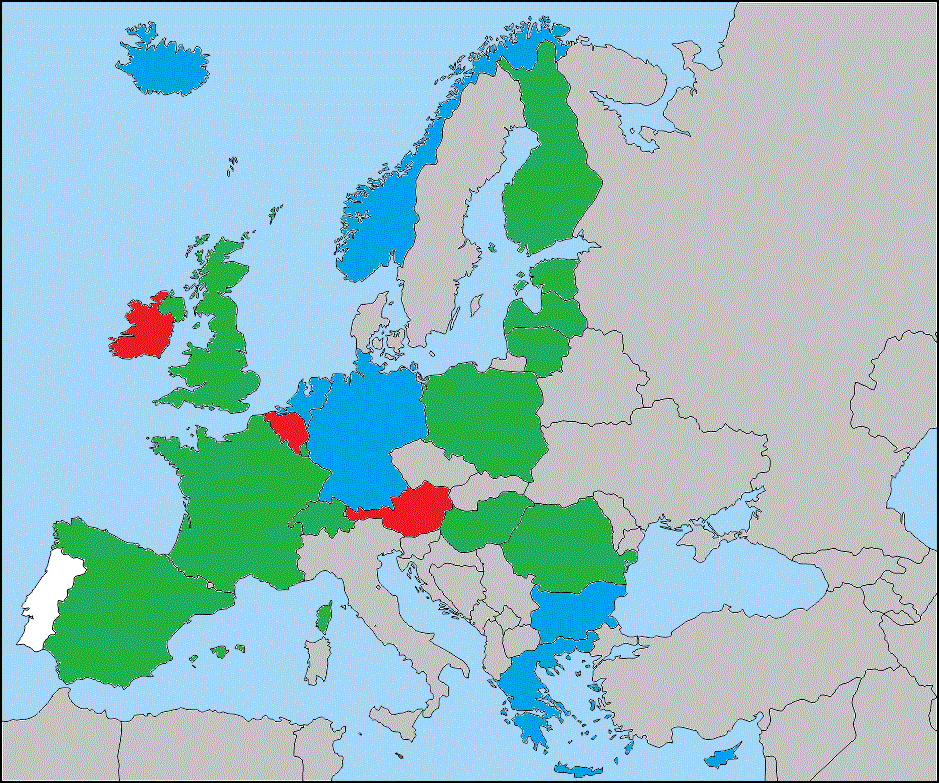 ≤ 65> 65No legal retirement age  Not applicableRespondentBasic InformationN° of radiologists/gender distributionPublic/Private practiceAge distribution/age retirementN° of residents/gender distributionN° of residents/year of trainingPercentage of medical students who choose radiologyAUSTRIAAustrian Medical ChamberMartina Reisinger m.reisinger@aerztekammer.at1602 (updated 01.01.2019). it refers to the number of practising physicians with a specialist recognition in Radiology.Male: 68%Female: 32%Public: 69%Private: 31%(updated 01.01.2019)25-35 years: 4,4%36-45 years: 26,3%46-55 years: 26,5%>55 years: 42,8%(updated 01.01.2019)No real retirement age, but 70 is the limit age for doctors with social security insurance contract.259Male: 60%Female: 40%(updated 01.01.2019)Not availableNot availableBELGIUMGBS-VBSjpj@gerres.org1519 practicing radiologists/ 2164 with a diploma of radiologist (updated 2017)Male: 64%Female: 36%In possession of diploma: Male: 71% Female: 29%Private practice: 10% (updated 2017)Private practice means no MRI no CT scan; there is no distinction between private and public hospitals 25-35 years: 9%36-45 years: 22%46-55 years: 31%>55 years: 38%(updated 2017). Retirement age: no legal retirement age for independent radiologists (usually average age is 70). For employed radiologists: 67256 Male: 62%Female: 38%(updated 2017)1st year: 512nd year: 523rd year: 454th year: 465th year: 506th and 7th years: 104,2% (updated 2013)BULGARIABulgarian Association of RadiologyDr. Nikoleta Traikovanikoletatraikova@gmail.com420Male: 45%Female: 55%(updated 2019)Public hospitals: 36%Universities:  36%Private practice: 28%(updated 2019)25-35 years: 27%36-45 years: 23%46-55 years: 38%>55 years: 12%Retirement age: 68(updated 2019).N° of residents: about 120Male: 44%Female: 56%(updated 2019).Not available10% (updated 2019)CROATIACroatian Society of RadiologyDamir Miletić, damir.miletic@medri.unir.hr450Male: 40%Female: 60%(updated 2018)Public: 10%Public Hospitals: 50%Universities:  25%Private practice: 15%(updated 2018)Not availableN° of residents: 50Male: 40%Female: 60%(updated 2018)Not available1% (updated 2018)CYPRUSRadiological Society of CyprusDr Eleni Eracleous elenerac@gmail.com62 (updated 2019)Male: 64,5%Female: 35,5%A new National Health System was introduced in 2019. A significant number of radiologists have recently moved to Cyprus from abroad. In occupied North Cyprus there are about 20 radiologists, 12 men, 8 women.Public Hospitals: 27.4%Private practice: 72.6%On the overall number, around 8% work in University. Recently, there has been a significant shift from public hospitals to private practice.25-35 years: 5%36-45 years: 45%46-55 years: 30%>55 years: 20%Retirement age: 67(updated 2019).N° of residents: 5Male: 40%Female: 60%(updated 2019)1st year: 12nd year: 13rd year: 14th year: 15th year: 1Most radiologists are currently training in Europe and USA, only 5 in Cyprusnot availableCZECH REPUBLICThe Czech NMA and Radiology Society do not possess such dataDENMARKThe Danish Society of Radiology does not possess such dataESTONIAEstonian Society of RadiologyDr. Peeter Ross peeter.ross@itk.ee250Male: 40%Female: 60%(updated 2019)Public: 95% (of which in Public Hospitals: 80% and Universities:  15%)Private practice: 5%(updated 2019)25-35 years: 20%36-45 years: 20%46-55 years: 20%>55 years: 40%(updated 2019)Retirement age: 65N° of residents: 58Male: 50%Female: 50%(updated 2019)1st year: 102nd year: 113rd year: 104th year: 115th year: 167% (updated 2019)FINLANDThe Finnish Medical AssociationDr. Hannu Halilahannu.halila@laakariliitto.fi620Male: 55%Female: 45%(updated 2020)Public: 10% Public Hospitals: 45% Universities:  20%Private practice: 25%(updated 2020)Age distribution: Not availableRetirement age: 65N° of residents: 90(updated 2020)Gender distribution: Not availableNot availableNot availableFRANCEFédération Nationale des Médecins RadiologuesSoline - soline@fnmr.org7474 (updated 2017)Male: 63%Female: 37%Public: 2436Private: 50381177 radiologists have a mixed activity (updated 2017)25-35 years: 11%36-45 years: 22%46-55 years: 24%>55 years: 43%(updated 2017)Retirement age: 65N° of residents: 980(updated 2018-2019)Gender distribution: Not availableNot available3,15% (updated 2017)GERMANYDeutsche Röntgengesellschaft. Dr. David Maintz:david.maintz@uk-koeln.de8792 (updated 2018)Male: 64%Female: 36%Public: 54% of which Public Hospitals: 90%Private: 46%(updated 2018)25-35 years: 6%36-45 years: 40%46-55 years: 35%>55 years: 19%(updated 2018)Retirement age: 67 (updated 2020)Not availableNot availableNot availableGREECEPanhellenic Medical AssociationMs. Anna Moschona2.322 (updated 2017)Male: 58,5%Female: 41,5%Not availableRetirement age: 67 (applicable to public hospitals)Not availableNot availableNot availableHUNGARYHungarian Society of RadiologyDr. Battyáni István mttkboss@gmail.com1195 (updated 2019)Male: 33%Female: 67%Not available. Most of the radiologists working in the public sector have a secondary job in private practice. (Mainly in telemedicine.)25-35 years: 8,9%36-45 years: 18,5%46-55 years: 19,5%>55 years: 53,1%According to the current regulations, the age limit for retirement is 65 years.(updated 2019)N° of residents: 333Male: 39%Female: 61%(updated 2019)1st year: 21%2nd year: 21,3%3rd year: 21,9%4th year: 16,8%5th year: 18,9%(updated 2019)Not availableICELANDRadiological Society of Icelandmarianna.gardarsdottir@landspitali.is45 (updated 2019)Male: 70%Female: 30%Public: 65%Private: 35%(updated 2019)25-35 years: 0%36-45 years: 25%46-55 years: 13%>55 years: 62%Retirement age: 70(updated 2019)N° of residents: 8 Male: 87,5%Female: 12,5%(updated 2019)Not available. Training is the first two yearsApproximately 1-2% (updated 2019)IRELANDFaculty of RadiologistsKayla Gant - kaylagant@rcsi.com377 (updated 2019). Numbers are taken from PCS scheme which is a requirement for all doctors in Ireland.Male: 62%Female: 38%Not available, as many doctors work in both public and private hospitals without always declaring so.25-35 years: 1%36-45 years: 33%46-55 years: 36%>55 years: 30%(updated 2019)Retirement age: not available, as it is not mandatory. N° of residents: 108 (training year 2019-2020)Male: 66%Female: 34%(updated 2019)1st year: 23%2nd year: 23%3rd year: 21%4th year: 19%5th year: 14%The 5th year number also includes the very small number of 6th year trainees.5% applicants, 2% accepted (updated 2019)ITALYThe Italian NMA and Radiology Society do not possess such data, as it is not mandatory to declare which specialty the professional belongs.LATVIALatvian Society of RadiologyDr. Gaida Krumina gaida.krumina@apollo.lv 269 (updated 2019)Male: 31%Female: 69%Public: 65%(of which in hospitals: 70%)Private: 45%Out of the total, 40% are also working in universities.(updated 2019).Approx. 50% of total radiologists are working both in public and private practice25-35 years: 16%36-45 years: 21%46-55 years: 19%>55 years: 44%(updated 2019)Retirement age: 63,5N° of residents: 57Male: 30%Female: 70%(updated 2019)1st year: 28%2nd year: 14%3rd year: 28%4th year: 30%5th year: 0%18%Data refers to the national competition for a residency in Radiology(updated 2019)LITHUANIALithuanian Radiologists´ AssociationDr. Saulius Lukosevicius saulius.lukosevicius@kaunoklinikos.ltaround 400(20 per year are finishing residency)Male: 30%Female: 70%(updated 2019)Public: 80%Private: 20%Universities: 70% (on the total number)(updated 2019)25-35 years: 40%36-45 years: 40%46-55 years: 10%>55 years: 10%Retirement age: 65(updated 2019)N° of residents: 80Male: 40%Female: 60%(updated 2019)1st year: 25%2nd year: 25%3rd year: 25%4th year: 25%5%(updated 2019)LUXEMBOURGSociété Luxembourgeoise de RadiologieDr. Yves Lasar lasryves@hotmail.com55 (updated 2019)Male: 85%Female: 15%Public and Public hospitals: 100%Private: 025-35 years: 0%36-45 years: 10%46-55 years: 20%>55 years: 25%(updated 2019)Retirement age: 65Not availableNot availableNot availableMALTAMaltese Association of Radiologists and Nuclear Medicine PhysiciansDr. Kristian Micallef kristianmicallef@gmail.com29 (updated 2020). Male: 80%Female: 20%Public: 90%of whichUniversities: 24% and Private: 48%(updated 2020)Most of the radiologists who work in private practice also work in public hospitals.25-35 years: 10%36-45 years: 51%46-55 years: 10%>55 years: 29%(updated 2020)Retirement age: not applicable, as all radiologists keep on practicing after reaching the current state pension age.N° of residents: 15 (updated 2020)Male: 33%Female: 67%1st year: 0%2nd year: 33%3rd year: 0%4th year: 33%5th year: 33%Not applicable(updated 2020)NETHERLANDSAdvisory Committee on Medical Manpower Planning F.deroo@capaciteitsorgaan.nl1260 (updated 2019). Number includes Nuclear Medicine.Male: 77%Female: 33%Public: 46%Private: 54%(updated 2017)25-35 years: 6,5%36-45 years: 38%46-55 years: 23,5%>55 years: 32%(updated 2017)Retirement age: 65-66N° of residents: 358 (updated 2019)Male: 52%Female: 48%1st year: 358 practicing residents in 2019; registered 16362nd year: 359 residents in 2018; registered 15863rd year: 284 residents in 2017; registered 15174th year: 393 residents in 2016; registered 14645th year: 395 residents in 2015; registered 1406(updated 2018)Not availableNORWAYNorwegian Medical Associationanders.taraldset@legeforeningen.no877 (updated 01.01.2019)Male: 53,8 %Female: 46,2%Public: 84%Universities: 3%Private: 13%(updated 01.01.2019)25-35 years: 3,9%36-45 years: 37,3%46-55 years: 35,1%>55 years: 23,7%(updated 01.01.2019)Retirement age: 69 (with a lot of variation)N° of residents: 275 (updated 01.01.2019)Male: 46,5%Female: 53,5%Unknown, but presumably equally distributed, possibly with some accumulation close to or even after, specialist approval.3% (updated 01.01.2019)POLANDPolish Chamber of Physicians and Dentists Marek Szewczyński, (m.szewczynski@hipokrates.org), Agnieszka Seweryniak, (a.seweryniak@hipokrates.org)approx. 3 700 (updated 2019)Male: 45 %Female: 55%no reliable data - some doctors work both in public and private facilities25-35 years: 22%36-45 years: 23%46-55 years: 29%>55 years: 25%(updated 01.01.2019)General retirement age is 60 for women and 65 for men, but not mandatory.Not availableNot availableNot availablePORTUGALStill no feedbackApprox. 1100 (updated 2019)Male: 45%Female: 55%3,5%ROMANIARomanian Society of RadiologyDr. Bogdan Popabogdanvaleriupopa@gmail.com1500 (updated 2019)Male: 56%Female: 44%Public: 70%Universities: 5%Private: 25%A vast majority of radiologists working in public hospitals, works as part time job, in private hospitals.25-35 years: 25%36-45 years: 35%46-55 years: 25%>55 years: 15%(updated 01.01.2019)Retirement age: 65 (on average)N° of residents: 123 (updated 01.01.2019)Male: 40%Female: 60%Not availableNot availableSLOVAKIASlovak Medical AssociationDr. Ján Čápjan.cap@nczisk.sk862Male: 41,5%Female: 58,5%(updated 2019)Public: 80%Private: 20%25-35 years: 31%36-45 years: 27%46-55 years: 20%>55 years: 22%Retirement age: N/ANot availableNot availableNot applicableSLOVENIASlovenian Association of Radiologydimitrij.kuhelj@guest.arnes.si200 (updated 2019).Male: 40%Female: 60%Public: 90%Private: 10%The majority of private radiologists are being financed by the National Health Insurance. (updated 2019)25-35 years: 20%36-45 years: 40%46-55 years: 25%>55 years: 15%(updated 01.01.2019)Retirement age: no data availableN° of residents: 100 (updated 01.01.2019)Male: 40%Female: 60%1st year: 202nd year: 203rd year: 204th year: 205th year: 20(updated 2019)5%. The request would be higher; however, many are not selected due to limited places.SPAINSpanish Society of Medical Radiology (SERAM) – Dr. Marta Serrallonga martaserrallonga@gmail.com5380 (updated 2019)Male: 45%Female: 55%Not available among SERAM figures25-35 years: 28%36-45 years: 29%46-55 years: 18%>55 years: 25%(updated 01.01.2019)Retirement age: 65N° of residents: 819 (updated 01.01.2019)Male: % - 370Female: % - 4491st year: 2072nd year: 2023rd year: 2034th year: 207(updated 2019)Not availableSWEDENSwedish Medical Associationhanna.vihavainen@slf.se1256 (updated 2016)Male: 60,5Female: 39,5Public: 81%Private: 19%(updated 2016)25-35 years: 2%36-45 years: 30%46-55 years: 27%>55 years: 41%(updated 2016)Retirement age: no data availableN° of residents: approximately 400 (updated 2019)Gender distribution: Not availableNot availableNot availableSWITZERLANDSwiss Medical Associationddq@fmh.ch901 (updated 2018)Male: 69%Female: 31%Hospitals (both public + private structures): 65%Private: 35%25-35 years: 4%36-45 years: 27,5%46-55 years: 35,5%>55 years: 33%(updated 2018). Retirement age is 65, but there are 50 active radiologists above 65.N° of residents: 354(updated 2018)Gender distribution: Not availableNot availableNot availableUKThe Royal College of Radiologistsjoanna.lourenco@rcr.ac.uk3927 (updated 2018) This is headcount of consultant grade only (NHS and academics - not private practice)Male: 63%Female: 37%Public: 98%Universities: 2%Private: not available(updated 2018)25-35 years: 8 %36-45 years: 40 %46-55 years: 33%>55 years: 19%(2018)Retirement age: 61 (updated 2018)N° of residents: 1555 (updated 2018)Male: 57%Female: 43%Not available4% (updated 2017)